CURRICULUM VITAE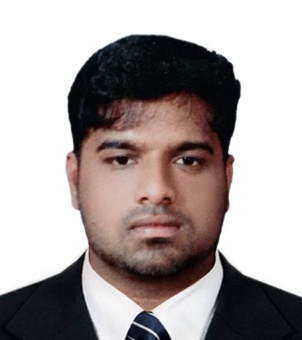 AJESHE-mail: ajesh.383817@2freemail.com 	OBJECTIVE:		Asan AutoCAD Draughtsman,my objective is to work in challenging environment and to contribute towards the success of the organization by meeting or exceeding companies requirements there by to excel professionally and personally.
worked at: HELIOPOLIS Electric Company Abu Dhabi.Professional ExperienceAs a Draughtsman In UAE(8 Years)Employed  at		:	HELIOPOLIS ELECTRIC Co.				ABU DHABI, UAE.                                                                                            Job Title 			:	Draughtsman Period				:	From 2009to 2017Work Experienced Experienced on Civil Construction and Structural drawings in AutoCAD 2D and 3D WorksExperienced on Road construction works and parking constructions Experienced on Street Light drawingsExperienced on HV SLD, LV SLD preparations Experienced on Electrical Equipment Layout drawings Experienced on Substation Structural drawings, SS Foundation, SS section and Elevation drawingsExperienced on EarthingLayout drawingsExperienced on Power and Lighting Layout drawingsExperienced on 132kV, 33kV, 22kV, 11kV and LV cable Installation and preparation drawingsProject Handled:N-4352 TRANSCO (132kV Cables works from Bahya old Substation to Bahya new Substation,132kV and 33kV cable works)D-102871- 11kV Cable works in Mussafah and Mohammed Bin Zayed areas.D-103162-11kV Cable works in Mussafah area(M12) N-6755 TRANSCO (132kV Cables Works in Musaffah Abu Dhabi)Bin Hafeez 22kV Cable Works in Airport Road Abu DhabiN-4352 TRANSCO (132kV Cables works from E48 S/S to Kalifa park S/S)N-4352 TRANSCO (132kV Cables works from Khalifa IIA S/S to Nadia S/S and UANPS S/S)N-4352 TRANSCO (132kV Cables works E1 Pry.S/S to A.D.S.T)N-6126 TRANSCO (132kV Cables works E9S/S to E11S/S)N-6126 TRANSCO (132kV Cables works E11S/S to E18S/S)CONTRACT-1 TRANSCOand ADDC (Al Salam Street Tunnel) 132Kv,33kV,11kV and LV Cable works.NajmatAbuDhabiDevelopment at Al ReemIsland roads and utilities works (22kV Cable works, Street lighting and LV Cable works)N-6755 TRANSCO (132kV Cables Works in Musaffah Abu Dhabi)Professional Work Experience in India( 2 Years)As a AutoCAD Draughtsman AtShilpaArchitecture and Constructions T.v.m(From 2017 To 2018) Experienced on Building Architectural and Structural Drawings,2D and 3D Civil drawings, Buildingelectrical drawings Job Responsibilities:  Preparing Shop Drawings and As built Drawings.Preparing Quantities as detail and accurate.Detailing Variation of Quantity if there are any changes made in drawing.Carry out site measurements if necessary & Detailing the Quantity as per requirement.Checking the accuracy of B.O.Q provided by designer / consultant.Online applications and drawings submitting for Transco/Municipality approvals.Educational  Qualification:Secondary School Certificate(Board of Secondary Education, Kerala)BSc.Degree (Kerala University, Kerala).Diploma in Draughtsman Civil Technical Qualification:Diploma in Auto Cad2D, 3D, 3D Max, Photoshop.Diploma in Draughtsman Civil Software  Exposure: Auto Cad  R13-2014Ms Office packageRevit ArchitectureKey Skills: Ability to organize, co-ordinate, implement and control work related activities.Communication & visualization.Adaptability – capable of adapting to new environment and grasp work quickly.A proactive worker capable of working on own initiative and meet strict deadlines.Capable of working under pressure situations.Good Interactive Skills.Personal Information:Nationality			:	IndianDate of birth			:	09/12/1987Sex				:	MaleMarital Status			:	SingleLanguages known		:	English, Hindi & MalayalamVisa Status			:	Visit visa[[[[[I hereby certify that the above information is true to the best of my knowledge and can be substantiated with relevant documents if required.